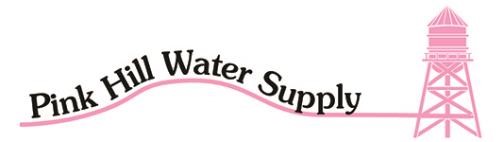 P.O. BOX 224 BELLS, TX, 75414 2018 ANNUAL DIRECTORS MEETING AGENDA MONDAY   APRIL 30TH 2018   7:00 PM MEETING CALLED TO ORDER AND A QUORUM ESTABLISHED. READING OF AND ACTION ON MINUTES OF MARCH 22ND 2018 DIRECTORS MEETING.  REVIEW FINANCIAL REPORT ELECTION OF BOARD OFFICERS FOR 2018-2019.CREDENTIALS COMMITTEE ELECTED FOR 2018-2019CORPORATE AUTHORIZATION RESOLUTION FOR THE BANKMANAGERIAL UPDATESANY NEW OR OLD BUSINESSSUGGESTED AGENDA ITEMS FOR NEXT MEETING.ADJOURN MEETING 